ANEXO VI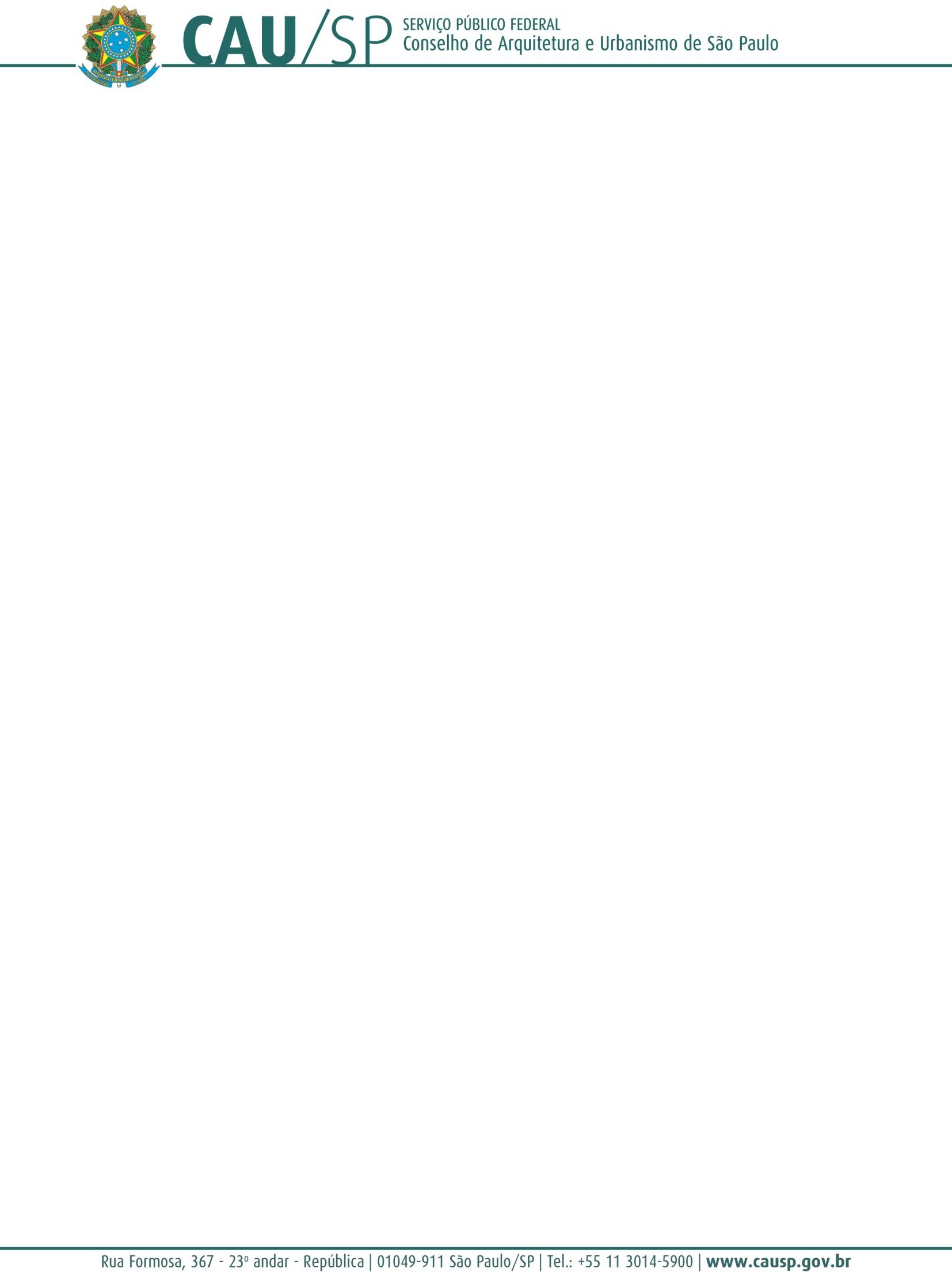 CRONOGRAMABoas Práticas em: 1) Ensino e Formação em Arquitetura e Urbanismo, 2) Extensão Universitária e 3) Trabalhos Finais de Graduação – TFG*As datas do cronograma poderão sofrer alterações respeitando os prazos mínimos estabelecidos, sendo comunicado no portal da transparência do CAU/SP para conhecimento dos interessados.Página 31 de 31AÇÃOPRAZOSDATA – 2021/22Publicação do Edital (sítio eletrônico do CAU/SP)-02/09/2021Encerramento das inscrições90 dias30/11/2021Habilitação dos inscritos10 dias úteis14/12/2021Divulgação do resultado do processo de habilitação02 dias úteis16/12/2021Prazo para a apresentação de recurso do resultado da habilitação05 dias úteis23/12/2021Julgamento dos recursos do resultado da habilitação07 dias úteis03/01/2022Avaliação dos trabalhos pelo Comitê de Julgamentoa partir da data da publicação do processo de habilitação até14/02/2022Homologação e Divulgação do Resultado Final07 dias úteis15/02/2022Entrega dos CertificadosReunião Extraordinária da CEF CAU/SPfevereiro/2022